INDICAÇÃO N.º 555/2019Ementa: Realizar a limpeza dos bueiros da Rua Francisco Pedral Santana, Chácaras São Bento.Exma. Senhora Presidente.Justificativa:Tendo em vista que  os bueiros localizados ao final da rua estão entupidos, lotados de terra até a boca, em função das fortes chuvas que ocorreram nas ultimas semanas, a Vereadora Mônica Morandi requer nos termos do art. 127 do regimento interno, que seja encaminhada ao Exmo. Prefeito Municipal a seguinte indicação:	Que seja realizada a limpeza dos bueiros localizados na Rua Francisco Pedral Santana no Bairro Chácaras São Bento.Valinhos, 08 de março de  2019.____________________Mônica MorandiVereadoraFotos anexas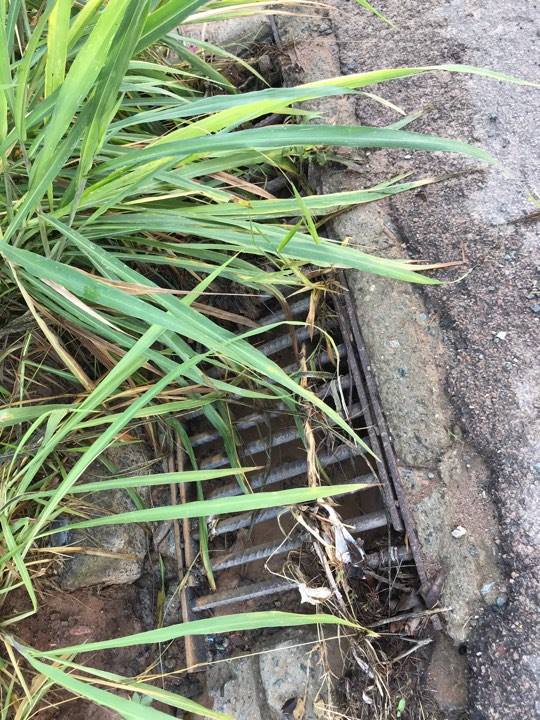 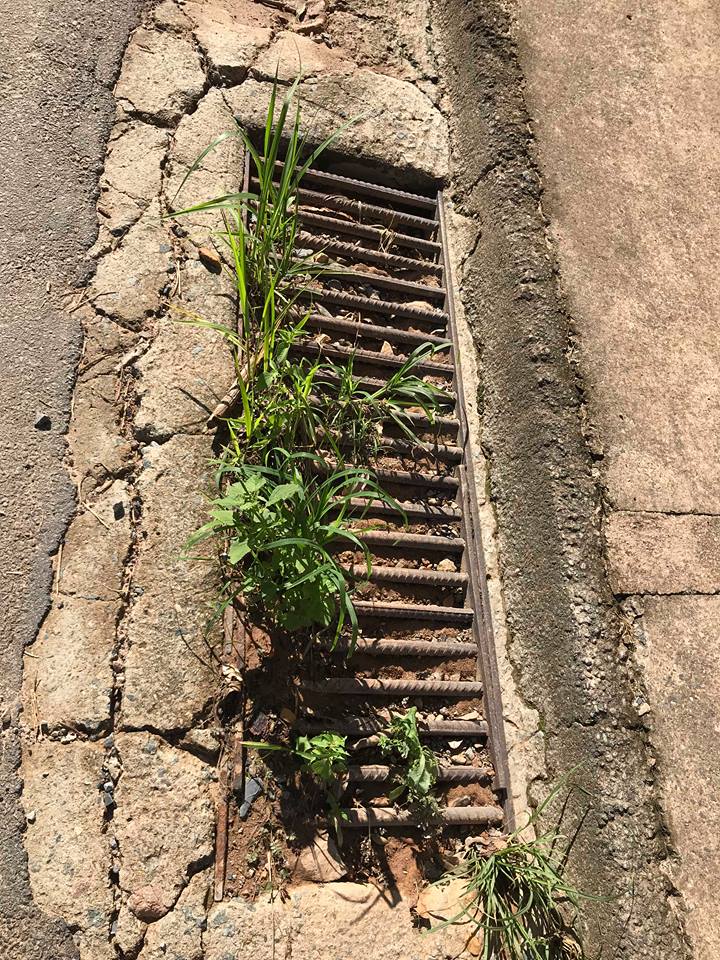 